Всероссийская акция «Неделя без турникета»В рамках Всероссийской акции «Неделя без турникета» 12 апреля 2022 года специалистами центра занятости населения Темрюкского района организована экскурсия для десятиклассников МБОУ СОШ № 4 в центр энологии Chateau Tamagne. Место, где расположен комплекс, имеет идеальный климат для развития виноделия и уже более 5 000 лет является зоной активного виноградарства. Экскурсовод познакомила ребят с основными этапами переработки винограда, рассказала о технологических циклах производства вина и их тонкостях. Особенно ценной стала информация о профессиях, связанных с вином: винодела, лаборанта, сомелье, агронома, виноградаря, и об учебных заведениях, готовящих будущих специалистов.  	Учащиеся прогулялись по территории завода смогли увидеть рабочий процесс, пообщаться со специалистами и задать интересующие вопросы. Завершилась экскурсия в лаборатории, где ребята наблюдали за процессом контроля  качества изготавливаемой продукции.Ребята убедились, чтобы стать настоящими профессионалами, одного желания для выбранной профессии мало, следует вооружиться необходимыми знаниями, учить химию, физику, биологию  и языки, быть настойчивым в достижении своей цели.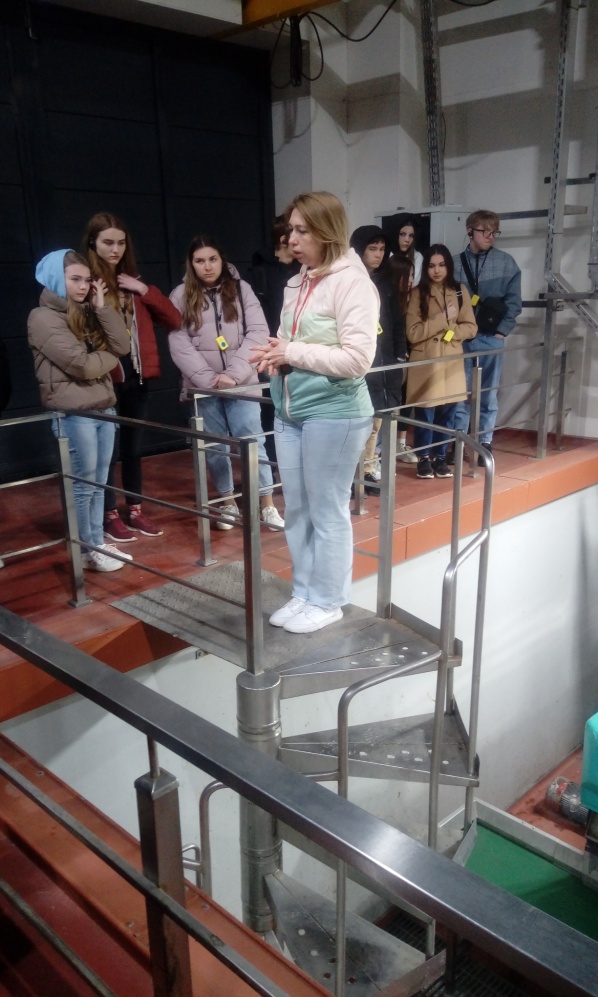 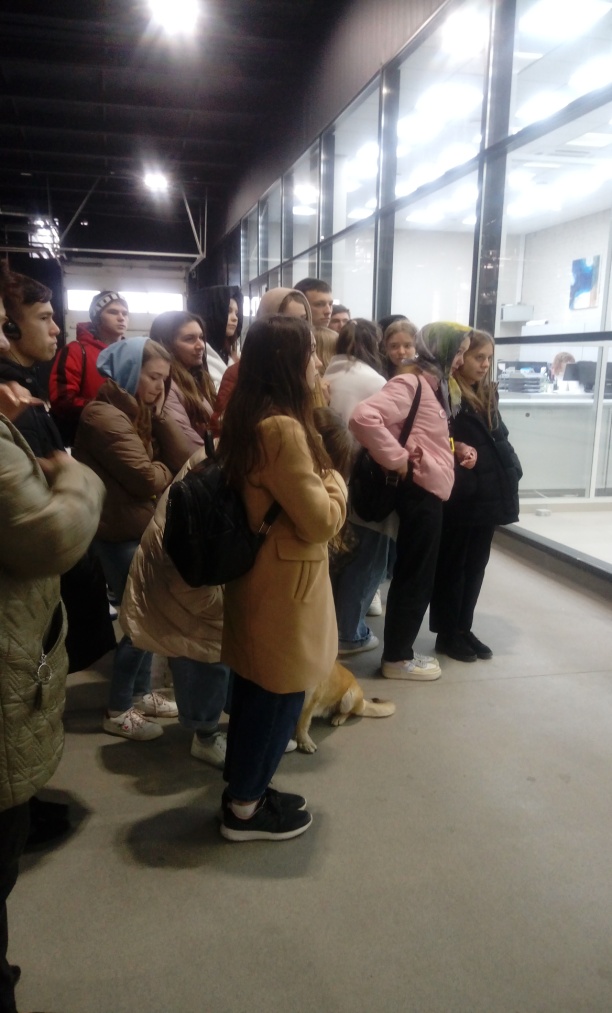 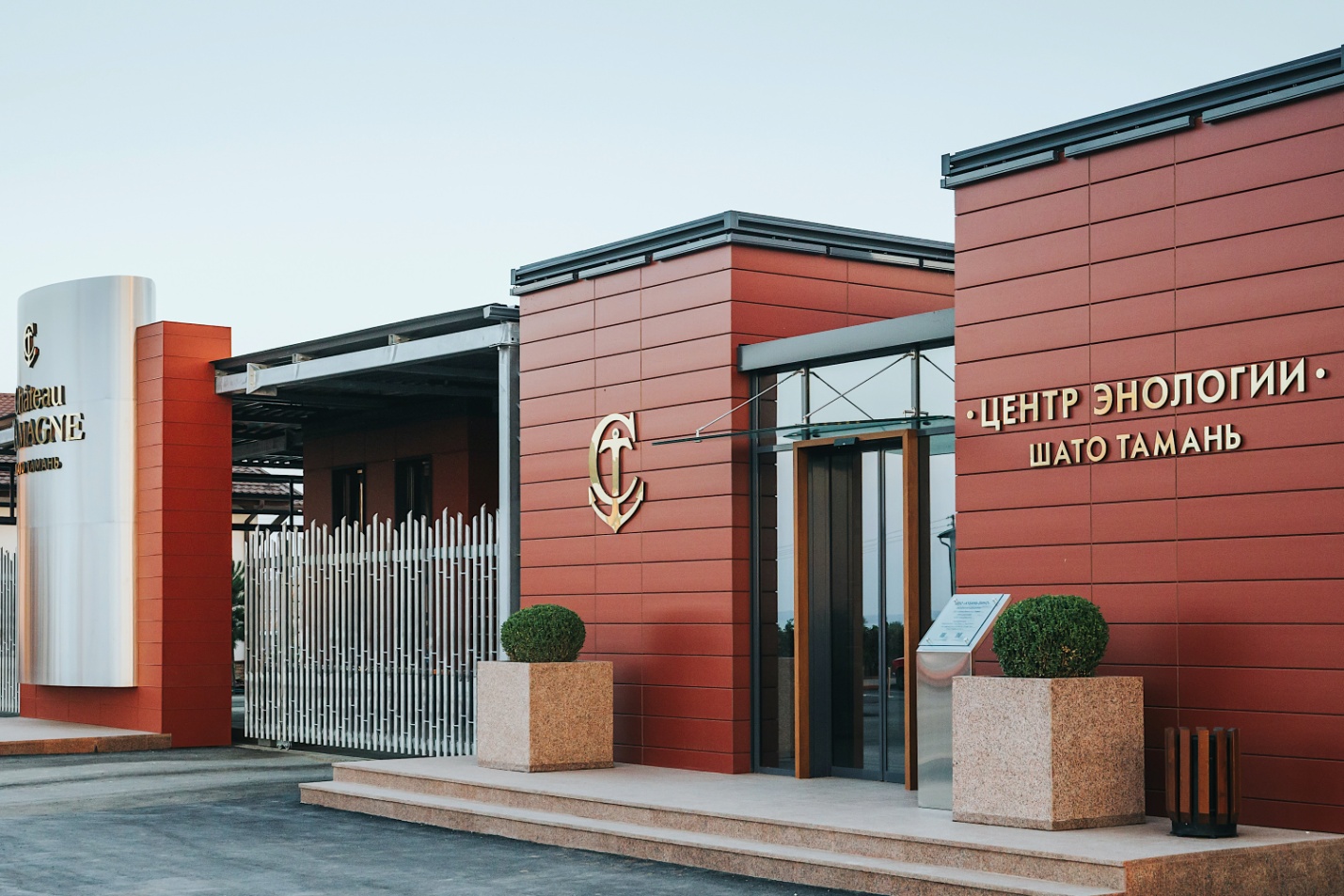 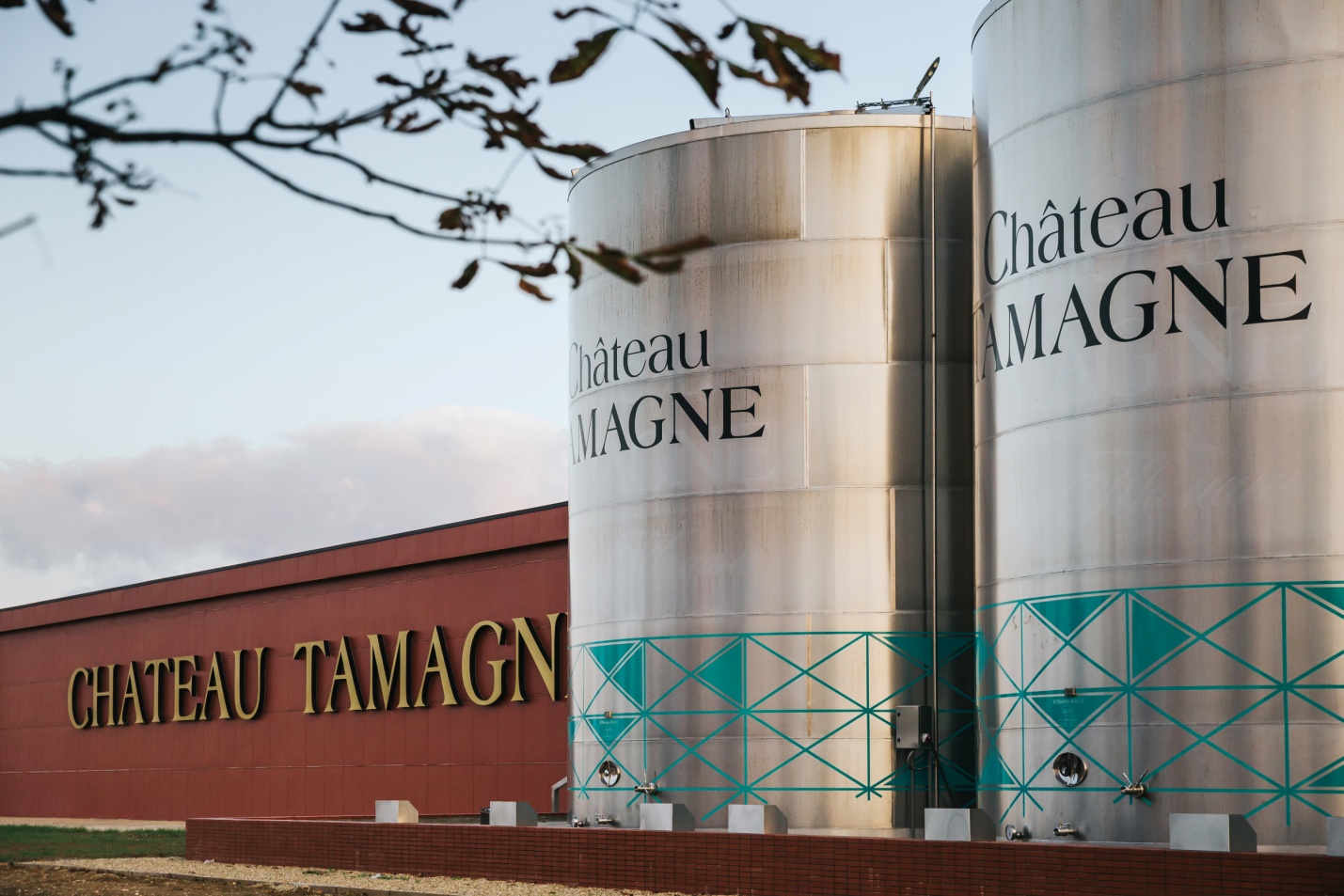 